MSO Course Schedule Summer 2023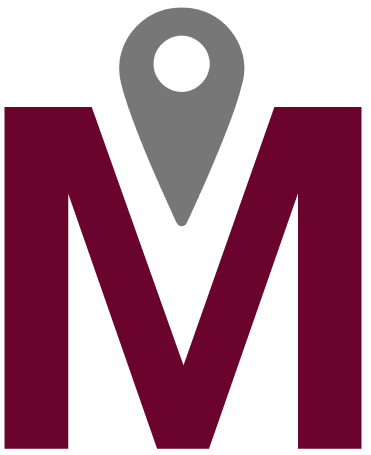 Application & Payment Due || 5/22/23After 5/22, add a $20 fee per courseCourses Begin || 5/28/23Courses End || 8/19/23Summer 2023SCHEDULE*** Please Note: MSO courses are shifting to a SUNDAY start, and a SATURDAY end for each week. We have found that Sunday responsibilities are getting in the way of finishing weekly assignments, and hope this serves our students in a more timely fashion. ***Applications & Course Payment due || 5/22/23After 5/22, add a $20 fee per courseCourses Begin || 5/28/23Courses End || 8/19/23FOUNDATIONAL COURSES:MSO 115 | THINKING THEOLOGICALLY Professor | Dr. Mark MacLeanAn investigation of the crucial doctrines, themes, and concepts that shape Christian theology. The nature of God, human nature, the person and work of Christ, the Holy Spirit, and the Church will be explored and their importance for vibrant youth ministry will be emphasized.MSO 116 | THE SPIRIT EMPOWERED AG CHURCH: DOCTRINE, HISTORY, MISSIONS, AND GOVERNANCEProfessor | Dr. Ron Hall This course will help the student understand the major components (movements, events, key players, institutions, problems) that shaped the Assemblies of God Church. It will summarize the basic fundamentals of AG beliefs, and explain the scriptural foundations of these fundamental truths. It will provide understanding as to the mission of AG with time spent learning and applying biblical principles to your everyday life.MSO 122 | NEW TESTAMENT STUDIESProfessor | Dr. Ron HallA panoramic view of the chief events, prominent characters, main themes, and salient teachings of each New Testament letter in relation to its historical, geographical, and cultural contexts.  This will include examining the integrity of the New Testament and how it came together.  Emphasis will be placed on why we have four Gospels and the uniqueness of each Gospel, along with the foundation they lay for the balance of the New Testament.  Skills will be acquired to more accurately interpret New Testament passages, which are essential for biblical ministry.MSO 133 | INTRODUCTION TO BIBLICAL INTERPRETATIONProfessor | Dr. David DippoldA practical introduction to the study of the Bible. The course provides an overview of fundamental issues of interpretation, inspiration, manuscripts, and translation. Emphasis is on basic approaches to Bible study and appropriate use of biblical reference tools and their contribution to biblical studies.MSO 312 | MINISTERIAL INTERNSHIPProfessor | Dr. Ron HallThe MSO Ministerial Internship course is a 12-week, in-context ministry experience, including hands-on opportunities for active ministry in various settings, weekly meetings with a ministry mentor, and weekly reflections on their experiences. The MSO Ministerial Internship will involve between 50-100 hours of engaging ministry opportunities in a local church context.TRACK-SPECIFIC COURSES:FSO 211 | BIBLICAL WORLDVIEW & CONTEMPORARY CULTUREProfessor | Dr. Roger Erdvig (Guests: Alisa Childers & Dr. David Young) A worldview is a pattern of ideas, beliefs, convictions, and habits we use to make sense of God and the world around us. Establishing a biblical worldview in you and your ministry with students is crucial to the success of ministry to the emerging generations. This course will help students develop in themselves and subsequently immerse their students in the process of developing a biblical worldview as they navigate the challenges of contemporary culture.FSO 315 | FAMILY MINISTRY LEADERSHIP Professor | Phil Baker, MA & Dr. Beth BakerA focus on the development of healthy youth pastors who will run well and finish strong the race marked out for them. The spiritual, physical, emotional, and professional health of the minister of youth is addressed and developed through the disciplines of journaling, personal accountability, and servanthood. GSO 333 | CONTEXTUALIZING MINISTRY AND MISSIONS Professor | Dr. Mark HausfeldThis course is an in-depth study of the Missional Helix from a Pentecostal perspective to explore best practices in contextualizing missional strategies in various levels of ministry. Topics include The Missional Helix, holistic spiritual formation, missional formation, spiritual direction, training and equipping disciples, and missiological contextualization.PSO 123 | ROMANS AND PRISON EPISTLES Professors | Dr. Dave Dippold & Dr. Ron HallAn in-depth study of the Epistle to the Romans emphasizing its contribution to Christian theology and life. A study of the historical, geographical, and biographical matters of Ephesians, Philippians, Colossians, and Philemon, with special attention to their Christological content.PSO 211 | THEOLOGY AND ESCHATOLOGYProfessor | Dr. James BradfordThis course provides a deeper knowledge of the Fundamental Truths of the Church and its doctrine. A study of Christian beliefs as expressed through evangelical and Pentecostal traditions, including a study of end-time events (Rapture, Biblical Prophesies, views of the Tribulation, Millennium and Revelation) from a Pentecostal perspective; teaching on the second coming of Christ.PSO 223 | THE ART OF PREACHINGProfessor | Eran HoltA foundational study of the principles of biblical preaching and teaching.  This class is designed for students to enhance their communication skills in the area of preaching. Students will learn the Four Ingredients of Preaching, how to build a sermon, key elements of effectively reaching the unchurched, and how to use stories as a key element. Learn how transformative preaching goes beyond information and inspiration.PSO 333 | ACTS: THE HOLY SPIRIT AT WORK IN BELIEVERS' RELATIONSHIPS, ETHICS, AND EVANGELISMProfessor | Dr. Dave Dippold (Guests presenters: Carrie Brooks, Joe Terreri, Jason Rising)A study of the theological and practical teachings of the historical origins of the early Church. Special attention is given to the theology and work of the Holy Spirit in the evangelistic expansion of the Church, in believers’ relationships, and in the ethical issues of life.PSO 344 | EFFECTIVE LEADERSHIP AND CONFLICT MANAGEMENTProfessor | Daniel Day, MA A study of basic leadership styles and strategies; this class can be applied to the church and your personal life management. The student will learn basic business principles from a Christian perspective, including fiscal responsibility; budgeting; principles of tithing; discernment of managerial styles; effective time management; conflict resolution strategies; real communication skills; and development of planning and implementation skills. Additionally, professional etiquette and personal ethics will be discussed.ELECTIVE COURSES:ESO 315 | THEOLOGY OF CHRISTIAN WORSHIP (Elective Course) Professor | Todd Marshall, MAThis course will examine the history of Christian worship and address topics such as the battle for our worship, our identity, and security, living a life of worship, leading corporate worship, communion as the centerpiece for Christian worship, Hebrew words of praise, and the importance of relational leadership.